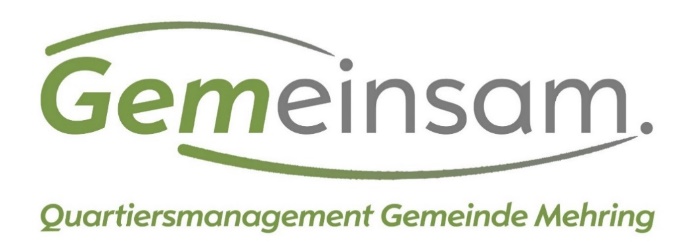 Senioren / Generation 60+Gemeinsamer Spaziergang am Alzkanal entlang am Mittwoch, 29.06.2022, zum Imker Franz Wimmer auf dem Naturgrundstück von Familie Müller.                                        Treffpunkt 9.30 Uhr am Parkplatz bei der Gemeinde.Wir freuen uns auf Ihr Kommen!Ursula Sixt (Seniorenbüro) und Anita Liedtke (Seniorenreferentin)